CNY Inspirations: America Is My HomeBy InterFaith Works of Central New York The Post-Standard 
on January 31, 2017 at 6:00 AM, updated January 31, 2017 at 6:03 AM 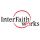 comments This feature is coordinated by The Post-Standard/Syracuse.com and InterFaith Works of CNY. Follow this theme and author posted Sunday, Tuesday and Thursday.As a refugee from Bosnia and Hercegovina, I had difficulty starting over. There are a lot of emotions involved in leaving one's country. With the help of members of Ahmadiyya Muslim Community, I learned how to love this country and have accepted it as my home. I used to feel like a refugee in my own country because my hometown was invaded by other people. In my new country, many windows of opportunity have opened, and I have begun to love it here--so much so that wherever I go, America is my home. So at the end of the day, love is the answer.Safeta Cerimovic is president of the Women's Auxiliary of the local Ahmadiyya Muslim Community. She came here as a refugee from Bosnia and Hercegovina in 2000. Serving God and humanity are her goals. 